Rifinanziate le risorse del bando sulla digitalizzazione e la sostenibilità ambientale da parte dell’ente cameraleIncremento di € 100.000,00, per un totale di € 350.000,00 a sostegno delle impreseLucca, 4 giugno 2021 – Visto il gran numero di domande di contributo pervenute sul Bando per la digitalizzazione e la sostenibilità per le imprese, la Camera di Commercio di Lucca ha deciso di aumentare il budget messo a disposizione di 100.000 euro, che si sommano ai precedenti 250.000 già stanziati.Gli uffici camerali hanno già cominciato le verifiche previste dalla fase istruttoria ammettendo le prime domande in regola con i requisiti richiesti.Il rifinanziamento, così come previsto dal Regolamento, permetterà quindi di accogliere ulteriori domande tra quelle che sono attualmente inserite nella graduatoria di riserva in ordine di protocollazione.Non è prevista ulteriore riapertura del Bando.Tutti i partecipanti potranno comunque verificare l’esito della loro richiesta attraverso un elenco che verrà pubblicato, al massimo entro il 24 luglio, sulla home page del sito camerale e vi resterà fino al 30 ottobre 2021.A breve arriveranno a beneficio delle imprese del territorio altre novità da parte della Camera di Commercio: sono, infatti, prossime a partire nuove iniziative in materia di Alternanza scuola-lavoro, di Internazionalizzazione e, in particolare, a sostegno del settore Turismo.Ufficio Stampa – Relazioni EsterneFrancesca SargentiTel. +39 0583 976.686 - cell. +39 338 7768286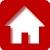 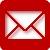 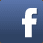 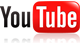 